d, DE 19973Head Lifeguard Job Overview:  Under the supervision of Board members and/or the pool manager, head lifeguards will be responsible for the daily operations of the Seaford Community Swim Center. They will supervise all other guards on duty and give direction as necessary. Head Guards are responsible for the opening and closing procedures.  Responsibilities and Duties: Open and close facility following assigned protocol. Performs all lifeguard responsibilities including monitoring pool activities, applying first aide, and performing water rescues as necessary.  Ensures that swimmers are well supervised in the pool and on decks.  Assists with the scheduling of lifeguards to ensure that adequate coverage is maintained during operating hours.  Ensure that lifeguards perform in accordance with established policies and procedures. Ensure all first aide equipment is stocked and functional. Enforce all pool rules. Keeps management well informed of pool maintenance needs. Add appropriate chemicals to the pool as directed. Inventories pool supplies/chemicals and snack bar items. Nightly deposits. Follows directions of the Board or manager. Performs other duties as required.  Qualifications: Minimum of one year lifeguarding and/or leadership experience. Lifeguard Certification by Red Cross or Ellis and Associates.At least 16 years of age.  Employee Signature:________________________________________  	 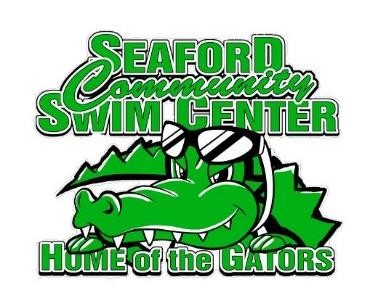 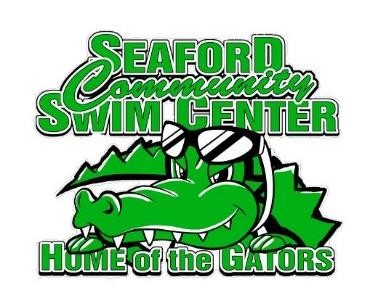 